مزایای استفاده از لوله پلی اتیلن در صنعت کشاورزی:دوام بالااستحکام فوق العادهنصب راحت و آسانطول عمر مناسب مقاومت مکانیکی بالاقیمت مناسبسبک بودنبارگیری و جا به جایی راحت و آسانمقاومت بالا در برابر خوردگی ناشی از UVتنوع شرکت های توضیع کنندهدر دسترس بودناستاندارد بودندارای تاییدیه فود گریددارای تاییدیه کشاورزیمهر اداره استانداردتنوع در بسته بندی (کلاف و شاخه ای)و…....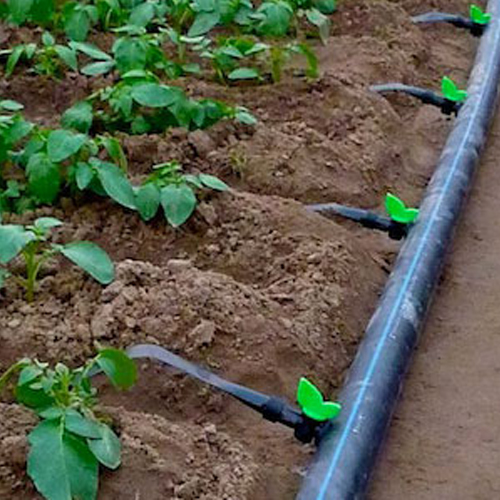 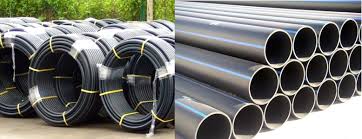 کاربرد لوله پلی اتیلن در زهکشی زمین های کشاورزی:برای خارج ساختن آب اضافه در زمین های کشاورزی که باعث خرابی محصولات کشاورزی می شود، از لوله پلی اتیلن استفاده می شود. زهکشی زمین های کشاورزی در سال های اخیر کمی کمرنگ شده است (به دلیل سیستم های مصرف بهینه آب)اما همچنان در شالیزار ها از زهکشی استفاده می شود.برای همین منظور لوله های pe انتخاب بهتری هستند.چرا که این لوله ها بسیار منعطف در برابر خمیدگی و ساییدگی هستند.همچنین لوله های pe در برابر وزن و گذر ادوات و ماشین آلات کشاورزی بسیار مقاومند.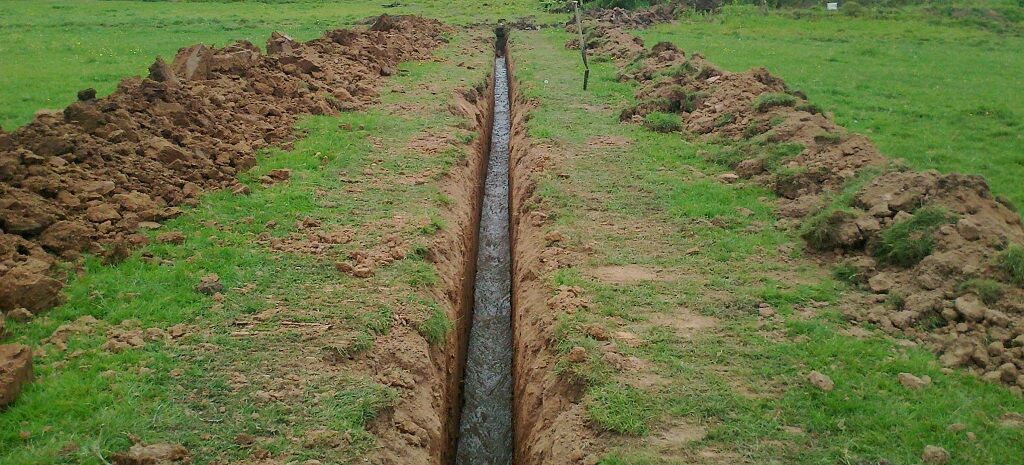 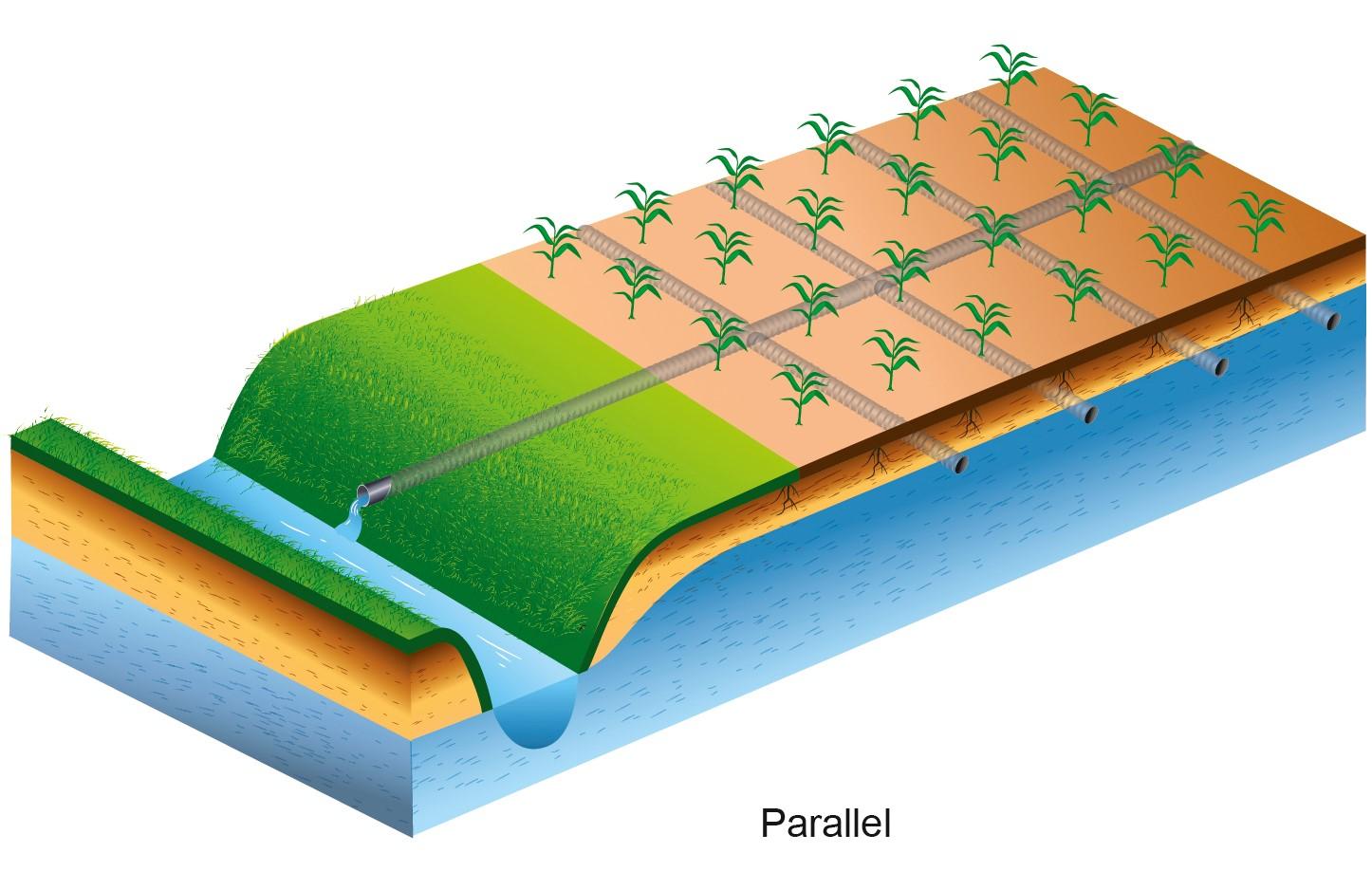 افزایش سرعت , حجم و فشار انتقال آب:با توجه به تنوع سایز های لوله های پلی اتیلن و فشار های ناشی از آب انتقالی، این لوله ها اجازه افزایش سرعت آبیاری زمین های کشاورزی را خواهند داد.بدین منظور استفاده از اتصالات منعطف، سطح صاف درون لوله و الاستیک بودن لوله بسیار پر کاربرد خواهد بود.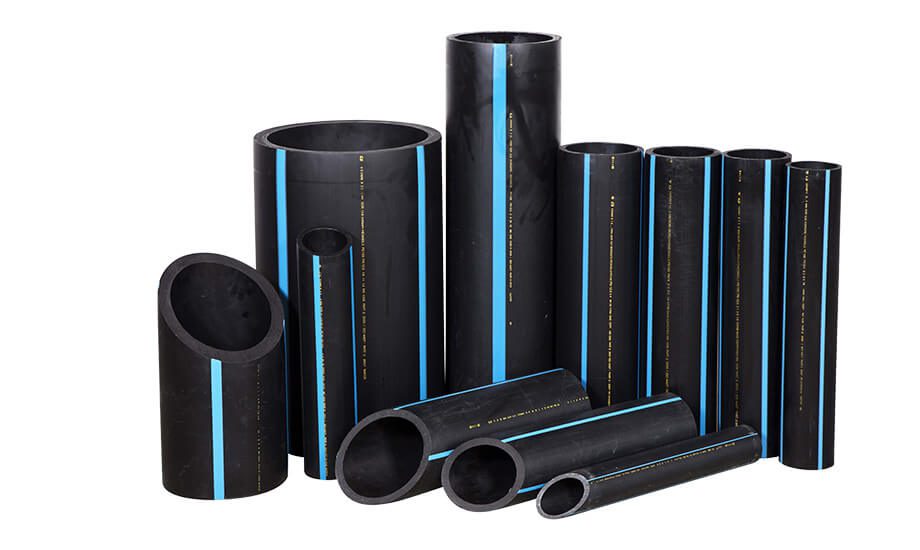  کاهش از دست دادن آب و یا نشت آب:سیستم های خط لوله پلی اتیلن به دلیل مقاومت بالا در برابر ساییدگی و نشت، انتخابی مطمئن برای زمین های کشاورزی می باشند. در صورت نشت این لوله ها (به هر دلیلی) ترمیم و توسعه آن به راحتی به انجام می رسد.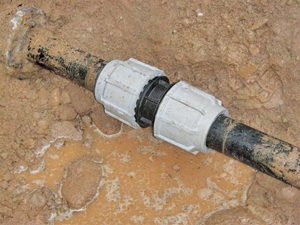 